Oldfield Primary School NEWSLETTER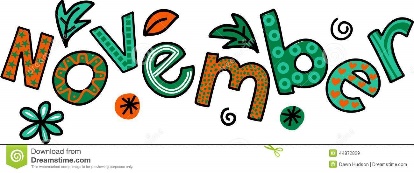 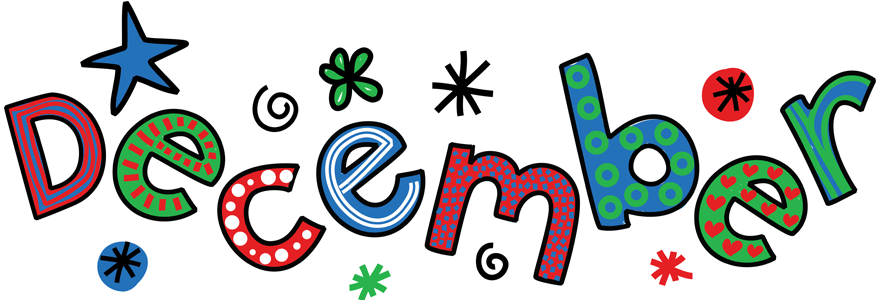 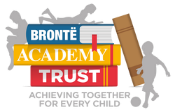 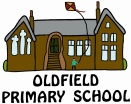 Dear Parents/carers,Please make a note of our Diary Dates, further details will follow and notices will be placed in the Notice Board and on the schools website and of course you can always call or email the office should you have any queries.NEWS:  As you all know we have seen a few changes since we started in September. Never a dull moment here!We are all working hard to ensure a good continuity of educational provision for all our children at Oldfield. This term will see lots of wonderful things happening in school for the children in the run up to Christmas and we hope that parents and families will be able to support us. We would like to welcome Mrs Sarah Barnett as a permanent member of staff to our Robins Class.Our annual Christmas Fair raises funds to enable us to take the children to the Alhambra to see the Pantomime at no extra cost to parents. If anyone is able to help by sourcing raffle prizes, baking, helping on the day etc, please see Mrs Hume in the office.We are to have Achievement Assembly once per term this year, watch out for your invitation – it may be your child that wins an award.We have now received the official go ahead for our Nursery and school will be having an Open Day on Friday 15th November for prospective parents for both the Nursery and Reception. Please let your friends and neighbours with pre school children know that they will be welcome to come along and see our school.School Meals: We are working closely with FM Catering to improve the lunchtime provision at Oldfield. After half term we are to trial a system whereby the children from year 2 upwards select their choice of meal on a daily basis in the morning at registration by selecting a different band colour. This should end the disappointment of not receiving the meal of your choice. A choice of two hot meals including a vegetarian option, sandwiches, jacket potatoes and a salad bar will be available daily. If all goes well we will roll it out to the younger children. We will continue with the system where the children have a school dinner or a packed lunch on a half termly basis. Should you wish to change your preference, please do it half termly in writing or by email please.Parents are invited to try the meals provided at our Winter Warmer evening on November 14th free of charge.SCHOOL UNIFORMWe have a new school uniform supplier: www.myclothing.com  Uniform is also available from Firths in Keighley and any non logo uniform can be purchased from any supplier. You should have received a letter informing you about the new school uniform for September. The information can also be found on the school website.E-SAFETY: Would you let your child watch a film certified ‘18’ ? Do you realise that a lot of games for play stations etc. are also certified ‘18’. An increasing number of children are playing these games online when they are not suitable for their age with worrying consequences. Please monitor your child’s online activity and if you have any concerns about a specific site, we have a range of documents in school which will provide information and guidance for you.Parents are reminded that they must not attempt to contact school staff on social media. We have had several incidents reported recently and it is schools policy that staff do not engage with parents or children via social media. Thank you for your cooperation.PARKINGParking is always an issue at any school. We have been asked by local residents that parents do not park by the bus stop as they are unable to exit or enter their driveway due to cars parking there. Please park sensibly and sensitively and have consideration for our neighbours.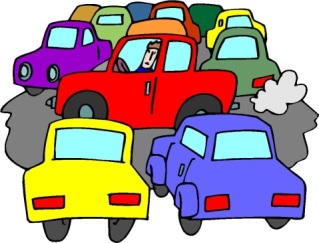  Staff now park in the designated area kindly donated by one of our neighbours, however he has requested that people do not use his driveway to turn round as he has just had it resurfaced. This car park is for the use of staff only. Parents must park on the road.SAFEGUARDINGYou are reminded that if your child is not going to be at school for any reason, then you must contact the office before 9.30am by telephone or email, giving the reason why. Not contacting school is not an option.If your child is going to visit the doctors/dentist or any other reason for being out of school, we politely ask that parents complete a medical appointment form for their child. These are available from the office or the website. We need to keep records of who is in the building at any one time for fire regulations and Safeguarding.If your child is late arriving at school, they must let the office know of their arrival.Please inform the school office of any change of address or telephone number.The school takes internet safety very seriously; should you have any concerns regarding your child’s use of the internet, please contact the school without delay.SPORTSThe school is in receipt of the P.E. Grant from the Government. This year the majority of this funding will be used to employ Jordan Armstrong and Tony from Sportshub  to provide P.E within school; at lunchtimes, during the afternoon and After School Clubs. We are pleased to announce that we have been awarded the School Games Silver Award. 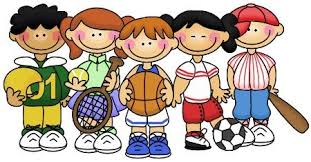 AFTER SCHOOL CLUBSMondays –   		Art Club with Mrs BarnettTuesdays –  		Buddy with Mrs KempWednesdays –		Sportshub – Tony - Multi skills until 5.00pmThursdays – 		Sportshub – Jordan - FootballPlease note that on a Mon, Tues and Thurs Clubs finish at 4.15pm. Children must sign up for A.S. Club and pay for the term in advance.FUNDRAISINGThroughout the year, the school raises funds for either school funds or local/national charities. In September we raised £ 116   from our McMillan Coffee afternoon. Thank youThe Fire Fighters Bag Collection raised £18.40 for school and £3.68 for the Fire Fighters Charity.CURRICULUMAutumn Term 2 – Please see your class letter which explains what each individual class is covering this termADMINISTRATIONIllness: If your child suffers from a bout of sickness/diarrhoea, they must stay off school for 48 hours. Please do not forget to contact school before 9.30am.School dinners are £1.80 per day, payable using ParentPay. For nursery children this is reduced to £1.60Healthy eating: Oldfield Primary is a healthy school. We do not allow the children to bring sweets, chocolates or crisps into school. Fruit is available for Reception and Year 1 daily and if any is left over it is given to the older children. Your child is welcome to bring their own fresh or dried fruit for breaktime. If your child has a packed lunch, please ensure that it contains healthy foodstuffs. Fizzy drinks or juice are not allowed. Ideas can be found on 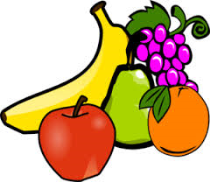 www.nhs.uk/Livewell/childhealth6-15/Pages/Lighterlunchboxes.aspxChildren are provided with a school water bottle and are allowed to drink water freely in school.COMMUNICATION:  We do try to keep in touch with parents through newsletters, the website, the blog, home-school diaries, Text messaging, emails and letters, however, if you are concerned about anything – please do not hesitate to contact the school by telephone, email or in person. We have a parent’s information board positioned by the staff side entrance. Copies of letters sent to parents will be put in here. The notice board outside the front of school will continue to have generic posters and information. We have purchased an Oldfield App for iPhones and Smart phones to support our communications with parents. Just type webanywhereoldfieldprimary into your web browser, play store or apple store. Install the app and you’re ready to go. Sorry but it doesn’t work on Windows phones.FOR SALE: 	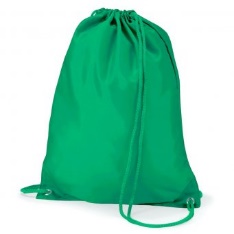 Ties £3 each         Pump Bags are available at £5 each. Please ask in the office.ATTENDANCE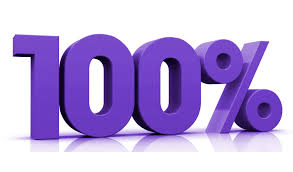 Last years attendance was 95.58%.   Our target for this year is 97%. Please remember that ‘every day counts’  Be aware that children who are late miss valuable learning time as well as being disruptive to the class.All absences and lates are now monitored closely by staff and the Governing Body and you will be contacted should your child have regular absences from school.SUNDRY INFORMATIONDIARY DATES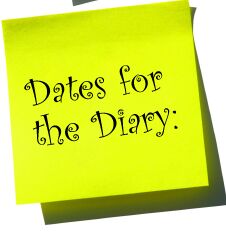 04.11.19	9.00am	School reopens05.11.19	3.00pm	‘Meet the Teacher’ for Robins Class09.11.19	8.00am	Shopping Trip to York for parents, friend and neighbours.I have a few places left. Please see Mrs Hume if you would like to join us.11.11.19	1.00pm	Rehearsals at Oakworth School for years 5 & 614.11.19	9.30am	Bible Week at Hall Green Chapel for OWLS Class14.11.19	6.30pm	‘Winter Warmer’ evening at School for parents15.11.19	1.30pm	OPEN AFTERNOON for prospective new parents20.11.19	1.00pm	Rehearsals at Oakworth for Years 5 & 628.11.19			Concert at North Halifax Grammar School07.12.19	12.00		Christmas Fair at school16.12.19	9.00am	Christmas Jumper Day raising funds for Manorlands16.12.19	5.00pm	Governors meeting17.12.19	6.30pm	Nativity and Christingle at Christ Church Oakworth18.12.19	2.00pm	Whole school visit to the Alhambra Theatre to see Snow White 				And the Seven Dwarfs19.12.19	12.00		Whole School Christmas lunch followed by Christmas Disco20.12.19			Achievement Assembly and Christmas Carols06.01.20			School Re –opens after the holidaysThis list is not exhaustive and is subject to change. Further details will be sent nearer the time for all events. Please also look on the Notice Board and on the school website.LITTER Please encourage your child to either put their litter in the bins provided in the school yard or take it home with them to dispose of. We regularly have to collect litter left in the playground and the local vicinity. Let’s be proud of our school and the locality.TEXT MESSAGINGWe subscribe to a text messaging service. You do not need to do anything other than let me know of any change of telephone number. The system automatically updates itself based on information supplied by the school. However if you do not appear to be receiving messages, please let me know, so I can investigate.PARKING This is always going to be a problem at Oldfield, however we ask that you park responsibly, respecting our neighbours. Please DO NOT PARK on the yellow Zig Zags or the disabled parking space unless you are a blue badge holder.SPORTSP.E. is now on a Thursday and will be taken by Jordan Armstrong from Sportshub. Please ensure  your child has a named P.E. kit in school.          ATTENDANCEOur target for this year is 97% attendance for the whole school. Please ensure your child attends school daily and on time. Please refer to our Attendance Policy on the schools website.  May we remind parents that any child who arrives at school after 9.00am must use the side entrance, thus informing the office that they are here.PROSPECTUSOur  Prospectus is available to view on the schools website, however please just ask the office if you require a paper copy. Please take the time to read this document as it provides a valuable insight into the day to day workings at Oldfield. HOLIDAYS  Parents are reminded that holidays in term time are not a right and will not be authorised. Holiday dates for 2019/20 and 2020/21 are now available on the website together with the Holiday Request Form.  Holiday cards, ideal for your purse or wallet are available, just ask in the office.FREE SCHOOL MEAL ENTITLEMENTSince September 2014 the children in Reception, Year 1 and Year 2 receive Universal Free School Meals. However, in addition to this, should you be eligible for Free School Meal Entitlement from Bradford Council, please apply to enable the school to receive Pupil Premium Funding.  The Free School Meal Entitlement not only provides your child with a hot meal but also brings in extra funding to school, so please do not miss this opportunity. We are offering to give a clothing allowance of £40 per child to those parents claiming Free School Meal Benefit. Please order your uniform online from www.myclothing.com and bring into school with your receipt for reimbursement.SCHOOL MEALS From the 1st of January 2019, the price of a school meal is now £1.80 per day (£9.00 per week). For Nursery children this is £1.60 per day Every child from Reception to Year 2 is entitled to a free school meal. Why pay for packed lunches when your child can have a healthy nutritious meal for free?  Diner money should now be paid via ParentPayTOYS and VALUABLES: It is school’s policy that children do not bring into school any toys or mobile phones etc. unless requested. An increasing number of children are bringing things into school which may get lost or damagedFREE SCHOOL MEAL ENTITLEMENTSince September 2014 the children in Reception, Year 1 and Year 2 receive Universal Free School Meals. However, in addition to this, should you be eligible for Free School Meal Entitlement from Bradford Council, please apply to enable the school to receive Pupil Premium Funding.  The Free School Meal Entitlement not only provides your child with a hot meal but also brings in extra funding to school, so please do not miss this opportunity. We are offering to give a clothing allowance of £40 per child to those parents claiming Free School Meal Benefit. Please order your uniform online from www.myclothing.com and bring into school with your receipt for reimbursement.SCHOOL UNIFORMPlease ensure your child wears his/her school uniform daily and wears sensible footwear. A warm coat is essential at Oldfield every day.New Uniform from September 2019OLDFIELD BLOGDon’t forget to keep checking our Blog to find out what we have been up to. Please access the blog via the website.We love to read your comments!CONTACTING THE SCHOOL Our address: Oldfield Lane, Oldfield, Keighley BD22 0HZ Our Telephone No: 01535 642394Our email: office.oldfield@bronteacademytrusyt.org.uk                Our Website: www.oldfieldprimarykeighley.co.ukWATER BOTTLES All the children are provided with a water bottle, which they are encouraged to drink from at any time throughout the day. We do not allow children to drink juice during lesson times.